Nieuwsitem om op te nemen in de nieuwsbrief van de schoolAssink lyceum nodigt groep 7 en 8 uit voor Assink junior ToptijdHet Assink lyceum biedt een activiteit aan voor leerlingen van groep 7 en 8 om kennis te maken met de school. Zij kunnen zich inschrijven voor Assink junior Toptijd. Assink junior Toptijd – 30 januari (groep 8) en 4 juni (groep 7) Assink junior Toptijd is voor alle leerlingen van groep 7 en 8 die het leuk vinden om alvast proeflesjes Toptijd te volgen op het Assink lyceum. Leerlingen volgen tijdens deze middag twee Toptijd proeflesjes met een van de mogelijke thema's: Ondernemerschap, Design, Technologie, Gezondheid en Internationalisering. Waar en wanneer? Groep 8: Dinsdag 30 januari 2024 Groep 7: Dinsdag 4 juni 2024Inloop: v.a. 14.15 uur Start: 14.30 uur, einde: 16.10 uur Locaties, keuze uit: Rekkenseweg (Eibergen), Van Brakelstraat en Bouwmeester (Haaksbergen)Meer informatie en aanmelden: www.assinklyceum.nl/assinkjuniorToptijd is een belangrijk onderdeel van het Talentgericht Onderwijs. Leerlingen ontdekken hun talent en kiezen iets waar ze blij van worden. Per week krijgen ze twee uur Toptijd. Voor meer informatie: www.assinklyceum.nl/talentgericht-onderwijs 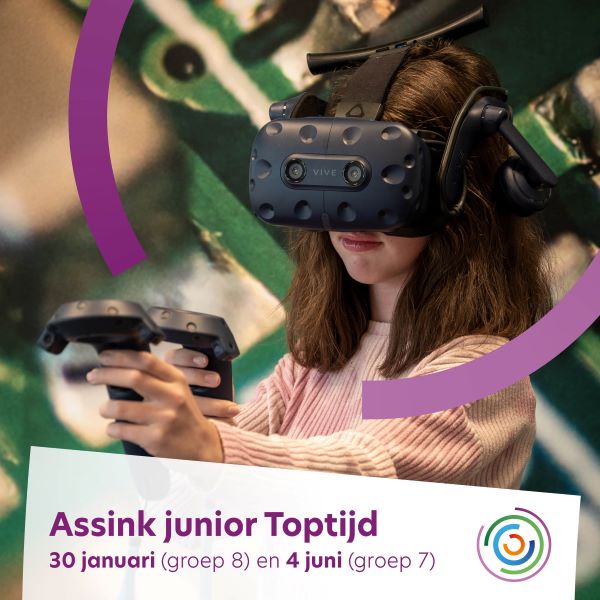 